Behavior Expectations 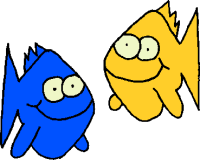 Fish Philosophy As I firmly believe that life-long success depends on self-discipline, I have high expectations for student behavior. I expect students to be respectful of peers and adults and to be responsible for their words and actions. Students have a right to learn and I have the right to teach in an environment that is safe, non-disruptive, respectful and fun. That being said, the framework of our learning community is the four primary tenants of the Fish! Philosophy which are: Choose Your Attitude, Be There, Make Their Day, and Play. Choose Your Attitude – This is the most basic of the fish building blocks.  We all have a choice to make regarding how we respond to different situations that arise throughout our day.  The attitude that we choose to adopt in those situations can drastically alter our learning community.  We want to choose an attitude. Be There - When we interact with others, we need to really focus on that moment, with that person.  We take responsibility for “being who we are while we’re doing what we’re doing.”  How does this look in class?·    Focus on the speaker with eyes, ears and mind·    Be on time, ready to work·    Work diligently on assignments, taking pride in your work, handing in your best effort                                      ·    Be prepared by being organized and turning assignments in on time.  ·   When difficult situations arise or inappropriate behaviors are displayed natural consequences will occur and we will work towards successful problem resolution in order to address that situation and eliminate future issues.Make Their Day – Too often we ask, “What have you done for me lately?” instead of “How Can I Make Your Day?” If we turn the focus around and do little things to make others feel good, we can have a powerful, positive impact on the people in our lives. How does this look in class?·    Respect and dignity for all students, their background, ideas and beliefs·    Encouragement rather than tearing down·    No bullying·    Working in a cooperative, civil manner with friends and classmates·    Active participation in activities so that all can benefitPlay - This does not mean goof off, but it does mean bring a light-hearted spirit to life.  Think about how much children learn by exploring, experimenting, and playing.  Why shouldn’t we all approach life with the same curiosity and interest?  Besides, it is more fun! How does this look in class?·    Hands on activities·    Planned lessons to meet the needs of a diverse group of students·    Cooperative learningI do believe that the students of Room 272 will operate with the ideas of the Fish Philosophy, however in instances when a student does not, we will work together to determine what the obstacle(s) are to making appropriate choices. Natural consequences will occur, recess will be lost, problem resolution sheets will completed and discussed, Mr. Pugh or Mr. Poole may be called in to help identify and resolve recurring problems, and other student-specific strategies may be used.